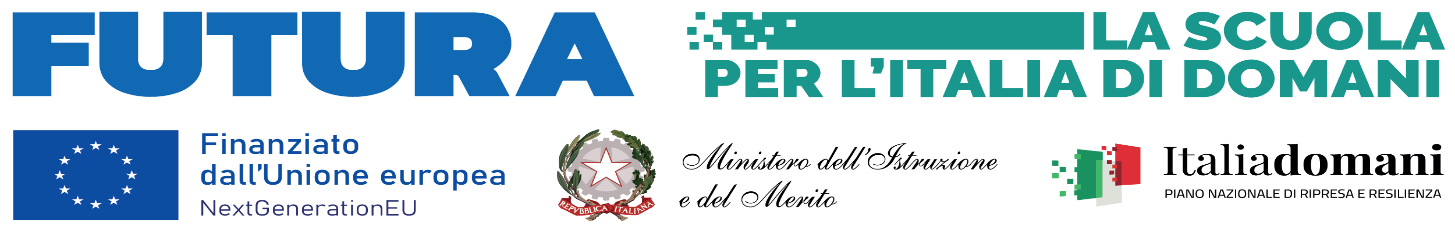 ISTITUTO ONNICOMPRENSIVO STATALE “A. ARGOLI”INFANZIA – PRIMARIA - SECONDARIA DI  I GRADO -  ISTITUTO TECNICO ECONOMICOINDIRIZZO TURISMOVia Guglielmo Marconi, 51   –  67069 TAGLIACOZZO – C.F. 81006950661Segreteria tel. 0863/610335Sito web:  www.istitutoargoli.edu.it   - E-mail: aqmm060003@istruzione.it  -Pec: aqmm060003@pec.istruzione.itAll. A: Schema di Domanda di partecipazioneISTANZA DI PARTECIPAZIONE – BANDO GRUPPO DI PROGETTO (progettazione  tecnica,  architettonica, didattica,  setting d’aula ,  e consulenza pedagogica)  Il/la Sottoscritto/a_________________________________________________________________nato/a___________________il_____________, residente a _______________________________,CAP___________Via_____________________________________tel._______________________;e-mail____________________________________ Codice fiscale____________________________dichiara ai sensi del D.P.R. 445/00 di aver preso visione dell’avviso interno per la selezione di ESPERTI INTERNI con ruolo di  componente del gruppo di progetto   e di presentare la propria candidatura per il ruolo  di:O - Un componente  per la   progettazione  tecnica e  architettonica;O - Un componente  per la  progettazione didattica e per l’allestimento degli ambienti;O - Un componente  e per la   Consulenza didattico pedagogica;O - Un componente  per le   altre attività tecnico-operative funzionali ed essenziali alla realizzazione delle attività di progetto e al raggiungimento del target.nel PNRR CIP M4C1I3.2-2022-961-P-15933 dal titolo ORIZZONTI INNOVATIVI e di accettarne incondizionatamente i contenuti;Chiede di essere ammesso alla selezione e dichiara di:essere a conoscenza delle attività da realizzare e di avere competenze nella realizzazione dei compiti previsti dall’avviso;avere competenze e/o esperienze idonee per svolgere l’incarico richiesto allegando alla presente idonee certificazioni/attestazioni valide a dimostrare il prerequisito di ammissione alla valutazione;Allega: curriculum in formato europeo con espressa dichiarazione di veridicità debitamente sottoscritto;copia documento di riconoscimento in corso di validità debitamente sottoscritto;altra documentazione ritenuta idonea alla valutazione di seguito riportata:________________________________________________________________________________Si autorizza al trattamento dei dati personali ai sensi del D. Lgs 196/2003 e del Regolamento Generale sulla Protezione dei Dati (GDPR), regolamento (UE) n. 2016/679 art.13Data_____________________	Firma _______________________DICHIARAZIONE SOSTITUTIVA DELL’ATTO DI NOTORIETA’(Art. 47 D.P.R. 28 Dicembre 2000, n. 445)ALLEGATA ALL’ ISTANZA DI PARTECIPAZIONE – BANDO GRUPPO DI PROGETTO Il/la sottoscritto/a_____________________________________________________________                                                 (cognome)                                        (nome)nato/a a__________________________________(_____) il____________________________                                    (luogo)                                  (prov.)residente a _______________________________(_____) in via__________________________                                   (luogo)                                  (prov.)                         (indirizzo)consapevole delle sanzioni penali richiamate dall’art. 76 del D.P.R. 445 del 28 dicembre 2000 per i casi dichiarazioni non veritiere, di formazione o uso di atti falsi diDICHIARA- essere in possesso della cittadinanza italiana o di uno degli Stati membri dell’Unione europea; - godere dei diritti civili e politici; - non aver riportato condanne penali e non essere destinatario di provvedimenti che riguardano l’applicazione di misure di prevenzione, di decisioni civili e di provvedimenti amministrativi iscritti nel casellario giudiziale; - essere a conoscenza di non essere sottoposto a procedimenti penali; - essere in possesso dei requisiti essenziali previsti dall’avviso di selezione e di accettarne incondizionatamente  il contenuto compresi termini e modalità di selezione  e di redazione e pubblicazione delle graduatorie .Dichiaro di essere informato che, ai sensi e per gli effetti di cui all’art. 10 della legge 675/96 i dati personali da me forniti saranno trattati, anche con strumenti informatici, esclusivamente nell’ambitodel procedimento per il quale la presente dichiarazione viene resa______________________________             (luogo e data)                                                                      Il/la dichiarante______________________________                                                                                                      (firma per esteso e leggibile)La firma in calce non deve essere autenticataAi sensi dell’art. 38 D.P.R. 445 del 28 dicembre 2000, la dichiarazione è sottoscritta dall’interessatoin presenza del dipendente addetto, ovvero sottoscritta o inviata all’ufficio competente,  tramite un incaricato, oppure a mezzo posta, insieme alla fotocopia, non autenticata, di un documento di identità del dichiarante.All. B: Schema di dichiarazione di inesistenza di causa di incompatibilità a ricoprire l’incaricoAl Dirigente Scolastico dell’ Istituto ____________________Oggetto: Dichiarazione di insussistenza di cause di incompatibilità	  Il/La  sottoscritto/a ________________    nato/a a ____________ (____), il _____/_____/19___                   residente a __________________cap __________    via_______________  cell._______________ e-mail ___________________________ C.F. _____________________ avendo preso visione dell’Avviso di selezione indetto dal Dirigente Scolastico per la selezione del gruppo di progetto nell’ambito del  PNRR Piano Scuola 4.0 - Azione 1 - Next Generation Class - Ambienti di apprendimento innovativi M4C1I3.2-2022-961; Codice progetto CIP M4C1I3.2-2022-961-P-15933CONSAPEVOLEdelle sanzioni penali richiamate dall’art. 76 del D.P.R. 28/12/2000 N. 445, in caso di dichiarazioni mendaci e della decadenza dei benefici eventualmente conseguenti al provvedimento emanato sulla base di dichiarazioni non veritiere, di cui all’art. 75 del D.P.R. 28/12/2000 n. 445 ai sensi e per gli effetti dell’art. 47 del citato D.P.R. 445/2000, sotto la propria responsabilità  DICHIARAdi non trovarsi in nessuna della condizioni di incompatibilità previste dalle Disposizioni e Istruzioni per l’attuazione delle iniziative finanziate dai PNRR, ovvero di:  di non essere collegato, né come socio, né come titolare, né come consulente a ditte o società interessate alla  fornitura delle apparecchiature/arredi /lavori edili ; di non essere incompatibile con il ruolo di componente gruppo di progetto ;Dichiara inoltre, di non essere parente o affine del legale rappresentante dell’Istituzione scolastica o di altro personale incaricato della valutazione dei curricula per la nomina delle risorse umane necessarie alla realizzazione del PNRR di cui trattasi.Data _____________________Firma____________________________________